ՀԱՅԱՍՏԱՆԻ ՀԱՆՐԱՊԵՏՈՒԹՅԱՆ ՀԱՇՎԵՔՆՆԻՉ ՊԱԼԱՏ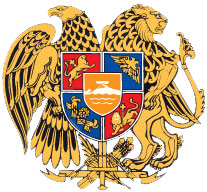 ԸՆԹԱՑԻԿ ԵԶՐԱԿԱՑՈՒԹՅՈՒՆՀՀ ՖԻՆԱՆՍՆԵՐԻ ՆԱԽԱՐԱՐՈՒԹՅՈՒՆՈՒՄ 2020 ԹՎԱԿԱՆԻ ՊԵՏԱԿԱՆ ԲՅՈՒՋԵԻ ԻՆՆ ԱՄԻՍՆԵՐԻ ԿԱՏԱՐՄԱՆ ՀԱՇՎԵՔՆՆՈՒԹՅԱՆ ԱՐԴՅՈՒՆՔՆԵՐԻ ՎԵՐԱԲԵՐՅԱԼ2021ԱՄՓՈՓԱԳԻՐՀՀ ֆինանսների նախարարությունում հաշվեքննությունն իրականացվել է ՀՀ Հաշվեքննիչ պալատի 2020թ. նոյեմբերի 20-ի թիվ 179-Ա որոշման հիմքով:Հաշվեքննության առաջադրանքով նախատեսվել է իրականացնել ֆինանսների նախարարությունում 2020 թվականի պետական բյուջեի ինն ամիսների մուտքերի ձևավորման և ելքերի իրականացման կանոնակարգված գործունեության ֆինանսական և համապատասխանության հաշվեքննություն։ Հաշվեքննությունն իրականացվել է 2020 թվականի նոյեմբերի 27-ից մինչև 2021 թվականի հունվարի 31-ն ընկած ժամանակահատվածում։ Հաշվեքննության ընթացքում կիրառվել են հարցում, վերլուծական ընթացակարգ և վերահաշվարկ ընթացակարգերը:Հաշվեքննությունն իրականացվել է ՀՀ հաշվեքննիչ պալատի 8-րդ վարչության կողմից։ՀԱՇՎԵՔՆՆՈՒԹՅԱՆ ՀԻՄՆԱԿԱՆ ԱՐԴՅՈՒՆՔՆԵՐԸՀաշվեքննության իրականացման համար ստացվել է բավարար տեղեկատվություն։Հաշվեքննության ընթացքում էական անհամապատասխանություններ և խեղաթյուրումներ չեն հայտնաբերվել։ՀՀ ֆինանսների նախարարությանը վերաբերող հաշվետվությունները էականորեն խեղաթյուրված չեն։ՀԱՇՎԵՔՆՆՈՒԹՅԱՆ ՕԲՅԵԿՏԻ ՖԻՆԱՆՍԱԿԱՆ ՑՈՒՑԱՆԻՇՆԵՐԸ«ՀՀ 2020 թվականի պետական բյուջեի մասին» ՀՀ օրենքով ՀՀ 2020 թվականի պետական բյուջեի եկամուտները հատատատվել են 1,695,009,852.1 հազ. դրամ գումարի չափով, որից՝ հարկային եկամուտների և պետական տուրքերի գումարը կազմել է 1,602,252,712.8 հազ.դրամ, պաշտոնական դրամաշնորհները՝ 35,324,420.2 հազ. դրամ, այլ եկամուտները՝ 57,432,719.1 հազ. դրամ։ՀՀ 2020 թվականի պետական բյուջեի եկամուտների և 2018, 2019 թվականների ժամանակաշրջանների համադրելի ցուցանիշները հետևյալն են.(Աղյուսակ 1)Հայաստանի Հանրապետության 2020 թվականի պետական բյուջեի կատարումն ապահովող միջոցառումների մասին ՀՀ կառավարության 2019 թվականի 26 դեկտեմբերի N 1919–Ն որոշմամբ (Հավելված 2) Հայաստանի Հանրապետության 2020 թվականի պետական բյուջեի եկամուտների հավաքագրման եռամսյակային բաշխումն` ըստ եկամուտների ձևավորման աղբյուրների դասակարգման առանձին խմբերի հաստատվել է հետևյալ համամասնությամբ.		 (Աղյուսակ 2)հազ.դրամՀամավարակի ազդեցության հետևանքով և այն մեղմելու անհրաժեշտությունից բխող հակաճգնաժամային միջոցառումներ իրականացնելու կարիքով և ռազմական դրության իրավական ռեժիմի կարգավորումներով պայմանավորված, ինչպես նաև «Հայաստանի Հանրապետության 2020 թվականի պետական բյուջեի մասին» ՀՀ օրենքի 9-րդ հոդվածի 2 րդ կետի պահանջներից ելնելով` պետության դրամական միջոցների համախմբված հաշվառման նպատակով, Կառավարությունն իրեն վերապահված լիազորությունների շրջանակներում կատարել է  փոփոխություններ պետական բյուջեի եկամուտների տարեկան և իննամսյա ծրագրային ցուցանիշներում, որի արդյունքում պետական բյուջեի եկամուտների տարեկան և իննամսյա ճշտված ծրագրային ցուցանիշները կազմել են համապատասխանաբար 1,600.7 մլրդ դրամ և 1,088.0 մլրդ դրամ:2020 թվականի տարեկան և ինն ամիսների եկամուտների ծրագրային (ճշտված) ցուցանիշների և փաստացի կատարողականի տվյալները հետևյալն են.(Աղյուսակ 3)մլրդ.դրամ2020 թվականի ինն ամիսների պետական բյուջեի փաստացի եկամուտները (1,075,122.7 մլն․ դրամ) կազմել են 2020թ․ ինն ամիսների ճշտված ծրագրով կանխատեսված ցուցանիշի (1,087,977․3 մլն.դրամ) 98.8%-ը, որից հարկային եկամուտների և պետական տուրքերի փաստացի մուտքերը (1,016,761.4 մլն․ դրամ)  կազմել են ինն ամիսների ճշտված ծրագրային ցուցանիշի  (1,010,758․8 մլն․ դրամ)  100.6 %-ը։Պետական բյուջեի ինն ամիսների փաստացի եկամուտների 94.6%-ը ձևավորվել է հարկային եկամուտների և պետական տուրքերի, 0.4%-ը` պաշտոնական դրամաշնորհների, 5.0%-ը` այլ եկամուտների հաշվին:	2019 թվականի ինն ամիսների համեմատ 2020թ. ինն ամիսների պետական բյուջեի եկամուտները նվազել են 6.4%-ով կամ 73.0 մլրդ դրամով։ՀԱՐԿԱՅԻՆ ԵԿԱՄՈՒՏՆԵՐԻ ՎԵՐԱԲԵՐՅԱԼ2020 թվականի ինն ամիսների ընթացքում պետական բյուջե փաստացի մուտքագրված հարկային եկամուտների և պետական տուրքերի գումարը կազմել է  1,016,761,435.0 հազ դրամ գումար՝ 100.6%-ով ապահովելով ՀՀ կառավարության ինն ամիսների ճշտված ծրագրով կանխատեսված ցուցանիշը։2020 թվականի ինն ամիսների ընթացքում ՀՀ պետական բյուջե մուտքագրված  հարկային եկամուտների և պետական տուրքերի կառուցվածքն ըստ եկամտի տեսակների հետևյալն է.33.0%-ն ապահովվել է ավելացված արժեքի հարկի հաշվին՝ կազմելով 335.1 մլրդ. դրամ, որից 199 մլրդ դրամը ստացվել է ՀՀ ներմուծվող ապրանքներից, այդ թվում՝ 78.3 մլրդ դրամը գանձվել է Եվրասիական տնտեսական միության անդամ պետություններից ներմուծվող ապրանքների համար: Մնացած 136.2 մլրդ դրամը գանձվել է ՀՀ-ում արտադրվող ապրանքներից և ծառայություններից:30.5%-ը ապահովվել է եկամտային հարկի հաշվին՝ կազմելով 310․5 մլրդ. դրամ:12.1%-ն ապահովվել է շահութահարկի հաշվին` կազմելով 122․6 մլրդ դրամ:8․2%-ն ապահովվել է ակցիզային հարկի հաշվին` կազմելով 83.6 մլրդ դրամ:Մասնավորապես` հանրապետությունում արտադրվող ենթաակցիզային ապրանքների հարկումից ստացվել է 44.2 մլրդ դրամ, հանրապետություն ներմուծվող ենթաակցիզային ապրանքների հարկումից՝ 39.4 մլրդ դրամ։ Նախորդ համադրելի ժամանակաշրջանի համեմատ ակցիզային հարկի գծով եկամուտները աճել են 0.4%-ով՝ 1․4 մլր դրամով, ինչը հիմնականում պայմանավորված է օրենսդրական փոփոխությունների արդյունքում ակցիզային հարկի դրույքաչափերի աճով և նոր դրույքաչափերի հաստատմամբ։4.6 %-ն ապահովվել է մաքսատուրքի հաշվին` կազմելով 46.9 մլրդ դրամ։1.9 %-ը ապահովվել է շրջանառության հարկի հաշվին՝ կազմելով 19.8 մլրդ դրամ։1.7%-ը ապահովվել է սոցիալական վճարի հաշվին՝ կազմելով 17․4 մլրդ դրամ։4.0%-ը ապահովվել է բնապահպանական հարկի և բնօգտագործման վճարների հաշվին՝ կազմելով 41 մլրդ դրամ։1.7 %-ը ապահովվել է այլ հարկերի հաշվին՝ կազմելով 17.6 մլրդ դրամ, մասնավորապես` 6․4 մլրդ դրամ կազմել են «Հայաստանի Հանրապետության պաշտպանության ժամանակ զինծառայողների կյանքին կամ առողջությանը պատճառված վնասների հատուցման մասին» ՀՀ օրենքով սահմանված դրոշմանիշային վճարները, 6․2 մլրդ դրամ՝ ռադիոհաճախականության օգտագործման պարտադիր վճարները, 2.0 մլրդ. դրամ՝ ճանապարհային հարկը, 0.8 մլրդ. դրամ՝ ԵՏՄ անդամ չհանդիսացող պետություններից ՀՀ մաքսային մարմինների կողմից գանձվող միասնական մաքսային վճարը, 0.6 մլրդ. դրամ՝ հանրային ծառայությունների կարգավորման պարտադիր վճարները, 38.1 մլն դրամ՝ արտոնագրային հարկը:Հաշվետու ժամանակահատվածում հարկերի անցումային գերավճարից միասնական հաշիվ փոխանցված գումարը կազմել է 307․7 մլն դրամ:2.2 %-ը ապահովվել է պետական տուրքերի հաշվին՝ կազմելով 22․6 մլրդ դրամ։ Վճարված պետական տուրքերը կազմել են հաշվետու ժամանակաշրջանի ծրագրային ցուցանիշի 64.7%-ը: Շեղումը հիմնականում պայմանավորված է օրենքով սահմանված այլ ծառայությունների և գործողությունների ու լիցենզավորման ենթակա գործունեություն իրականացնելու նպատակով լիցենզիաներ, արտոնագրեր (թույլտվություններ) տալու համար սահմանված պետական տուրքերի կատարողականով: Բացի այդ, ցածր կատարողական է արձանագրվել նաև պետական գրանցման և ֆիզիկական անձանց տրվող իրավաբանական նշանակություն ունեցող փաստաթղթերի, որոշակի ծառայությունների կամ գործողությունների համար սահմանված պետական տուրքերի գծով։2019 թվականի ինն ամիսների համեմատ պետական տուրքի գծով բյուջեի մուտքերը նվազել են 24.6% ով կամ 7.4 մլրդ դրամով, որը հիմնականում պայմանավորված է օրենքով սահմանված այլ ծառայությունների և գործողությունների, պետական գրանցման, ինչպես նաև ֆիզիկական անձանց տրվող իրավաբանական նշանակություն ունեցող փաստաթղթերի, որոշակի ծառայությունների կամ գործողությունների համար գանձված տուրքերի նվազմամբ: Նախորդ տարվա նույն ժամանակահատվածի համեմատ աճ է արձանագրվել լիցենզավորման ենթակա գործունեություն իրականացնելու նպատակով լիցենզիաներ, արտոնագրեր (թույլտվություններ) տալու համար գանձվող տուրքերի գծով, որոնք 29.2%-ով կամ 1.7 մլրդ դրամով գերազանցել են նախորդ տարվա նույն ժամանակահատվածի ցուցանիշը։Նախորդ տարվա նույն ժամանակահատվածի համեմատ աճել են նաև բանկային և ֆինանսավարկային կազմակերպությունների ու տրանսպորտի բնագավառներում լիցենզավորման համար գանձվող տուրքերը՝ կազմելով համապատասխանաբար 7․3 անգամ (820․5 մլն դրամով) և 7.3 անգամ (388.8 մլն դրամով):ՀՀ ՊԵԿ կողմից հաստատված եզրակացությունների համաձայն 2020թ. ինն ամիսների և նախորդ համադրելի ժամանակաշրջանի ԱԱՀ-ի զրոյական դրույքաչափով հարկվող գործարքներից առաջացած ԱԱՀ-ի փոխհատուցվող գումարի, բյուջեից հաշվանցման ենթակա ԱԱՀ գումարի գծով միասնական հաշվին մուտքագրված (այդ թվում հարկային ուսումնասիրությունների արդյունքում) և ԱԱՀ-ի վերադարձի (Tax free) հաշիվներով վերադարձված գումարների, ինչպես նաև վարկառուներին և համավարկառուներին հիպոտեկային վարկի սպասարկման համար վճարվող տոկոսների գծով համադրելի ցուցանիշները հետևյալն են՝(Աղյուսակ 4)մլն.դրամ2020թ․ ինն ամիսներում ԱԱՀ-ի զրոյական դրույքաչափով հարկվող գործարքներից առաջացած ԱԱՀ-ի փոխհատուցված գումարները կազմել են 56,043․0 մլն դրամ, որը նախորդ համադրելի ժամանակաշրջանի ցուցանիշից պակաս է 6.8 տոկոսով, իսկ բյուջեից հաշվանցման ենթակա ԱԱՀ գումարի գծով միասնական հաշվին մուտքագրված գումարը նախորդ համադրելի ժամանակաշրջանի համեմատ ավելի է 51․6 տոկոսով։ ԱԱՀ-ի վերադարձի հաշիվներով ՀՀ տարածքում վճարված ԱԱՀ-ի վերադարձված գումարը նախորդ համադրելի ժամանակաշրջանի համեմատ նվազել են 70․2 տոկոսով, ինչը հիմնականում պայմանավորված է COVID-19-ի հանգամանքով։Վարկառուներին և համավարկառուներին հիպոտեկային վարկի սպասարկման համար վճարվող տոկոսների գումարը նախորդ համադրելի ժամանակաշրջանի համեմատ աճել է 71․2 տոկոսով։2020 թվականի ինն ամիսներում ՊԵԿ կողմից վերահսկվող եկամուտների մասով ՀՀ պետական բյուջե վճարված հարկային եկամուտներն ու պետական տուրքերն ըստ եկամտային հաշիվների և ծախսային ուղղությունների հետևյալն է.(Աղյուսակ 5)Բյուջե մուտքերը ըստ եկամտային հաշիվների.				 	 հազ. դրամ*Հարկերի միասնական հաշվի մուտքերում հաշվի են առնվել վերահաշվարկները և ճշտումները(Աղյուսակ 5․1)Բյուջեի եկամուտներից կատարված վերադարձները.				հազ. դրամ2020թ․ 9 ամիսների արդյունքներով պետական բյուջե զուտ մուտքերը՝			(Աղյուսակ 5․2)			    հազ. դրամՊԱՇՏՈՆԱԿԱՆ ԴՐԱՄԱՇՆՈՐՀՆԵՐԻ ՎԵՐԱԲԵՐՅԱԼ2020 թվականի ինն ամիսներում արտաքին աղբյուրներից ստացվել են ավելի քան 4․6 մլրդ դրամ պաշտոնական դրամաշնորհներ՝ կազմելով հաշվետու ժամանակաշրջանի  ճշտված պլանի 22 %-ը և տարեկան ճշտված պլանի 11․9%-ը:Մասնավորապես՝ ստացվել են հետևյալ պաշտոնական դրամաշնորհները․Եվրամիության կողմից բյուջետային աջակցության ծրագիր՝ Հայաստանում պետական ֆինանսների քաղաքականության բարեփոխումներ՝ 929․5 մլն․ դրամ,Կովկասի բնության հիմնադրամի կողմից՝ «COVID-19 Արտակարգ դրամաշնորհի պայմանագրի» շրջանակներում՝ 267.2 մլն. դրամ,Նպատակային դրամաշնորհներ՝ 3,424․1 մլն. դրամ,այդ թվում՝Դրամաշնորհների կատարողականի ցածր ցուցանիշը պայմանավորված է նպատակային ծրագրերի կատարողականով, որը կազմել է նախատեսված ցուցանիշի 16․3%-ը: Մասնավորապես, չեն ստացվել 5 ծրագրերով նախատեսված 3.4 մլրդ. դրամ դրամաշնորհները, իսկ 13 ծրագրերի շրջանակներում նախատեսված միջոցները ստացվել են ոչ ամբողջությամբ՝ 18 %-ով, որոնք կազմել են 3.1 մլրդ դրամ:2020 թվականի ինն ամիսների ընթացքում պետական բյուջե մուտքագրված պաշտոնական դրամաշնորհները 50.4%-ով կամ 4.7 մլրդ դրամով զիջել են նախորդ տարվա նույն ժամանակահատվածի ցուցանիշը:ԱՅԼ ԵԿԱՄՈՒՏՆԵՐԻ ՎԵՐԱԲԵՐՅԱԼՀՀ պետական բյուջեի այլ եկամուտները 2020 թվականի ինն ամիսներում կազմել են 53,740․5 մլն դրամ,որը 4,4%-ով կամ 2.464․8 մլն դրամով պակաս է կազմել հաշվետու ժամանակաշրջանի ծրագրային ցուցանիշից, ինչը հիմնականում պայմանավորված է օրենքով և իրավական այլ ակտերով սահմանված՝ պետական բյուջե մուտքագրվող այլ եկամուտների կատարողականով: 2020 թվականի ինն ամիսների այլ եկամուտները նախորդ տարվա նույն հաշվետու ժամանակաշրջանի նկատմամբ պակաս են կազմել շուրջ 10%-ով կամ 5.9 մլրդ դրամով, ինչը հիմնականում պայմանավորված է ապրանքների մատակարարումից և ծառայությունների մատուցումից մուտքերի նվազմամբ: Միաժամանակ՝ աճել են բանկերում և այլ ֆինանսավարկային հաստատություններում բյուջեի ժամանակավոր ազատ միջոցների օգտագործումից ստացված և ռեզիդենտներին տրամադրված վարկերի օգտագործման տոկոսավճարների գծով եկամուտները:Մասնավորապես այլ եկամուտներից՝12․2 մլրդ դրամը ստացվել է ապրանքների մատակարարումից և ծառայությունների մատուցումից` 85.1%-ով ապահովելով իննամսյա ծրագրային ցուցանիշը, իսկ նախորդ տարվա նույն ժամանակահատվածի համեմատ նշված եկամուտները նվազել են 50․1%-ով կամ 12․3 մլրդ դրամով, ինչը հիմնականում պայմանավորված է ՀՀ ոստիկանության կողմից մատուցվող ծառայությունների դիմաց ստացված մուտքերի նվազմամբ, ինչպես նաև պետական ծառայողներին մատչելի բնակարաններով ապահովման ծրագրի միջոցները պետական բյուջեում չներառելու հանգամանքով և մաքսային մարմինների կողմից մատուցվող մի շարք ծառայությունների համար նախկինում սահմանված մաքսավճարների փոխարեն պետական տուրքի սահմանմամբ:13.1 մլրդ դրամը կազմել է հաշվետու ժամանակահատվածում բանկերում և այլ ֆինանսավարկային հաստատություններում բյուջեի ժամանակավոր ազատ միջոցների օգտագործումից ստացված տոկոսավճարները՝ 123.7%-ով (7.3 մլրդ դրամով) գերազանցելով ինն ամսվա ծրագրված մուտքերը և 51.7%-ով (4.5 մլրդ դրամով)՝ նախորդ տարվա նույն ժամանակահատվածի ցուցանիշը։ 2020 թվականի ինն ամիսների ընթացքում ՀՀ կենտրոնական բանկի և ՀՀ ֆինանսների նախարարության միջև կնքվել է թվով 133 ավանդային պայմանագիր` 1,045 մլրդ դրամ ընդհանուր գումարով (նախորդ տարվա նույն ժամանակահատվածում կնքվել էր 95 ավանդային պայմանագիր` 736 մլրդ դրամ ընդհանուր գումարով): Հաշվետու ժամանակահատվածում ներդրված ավանդների միջին մեծությունը կազմել է 8,101 մլն դրամ, որը մոտ 0.4 մլրդ դրամով գերազանցում է նախորդ տարվա նույն ժամանակահատվածի համանուն ցուցանիշը: Ծրագրված ցուցանիշի գերազանցումը պայմանավորված է 2020 թվականի ինն ամիսների ընթացքում պետական բյուջեի եկամուտների համեմատ ծախսերի համեմատաբար ցածր կատարողականով, որի պայմաններում առաջացել են լրացուցիչ ժամանակավոր ազատ դրամական միջոցներ, ինչպես նաև ֆինանսական կարիքի ապահովման նպատակով պետական գանձապետական պարտատոմսերի լրացուցիչ թողարկումներով, որոնց տեղաբաշխումից մուտքագրված միջոցները ևս ներդրվել են՝ ապահովելով լրացուցիչ եկամուտ: Վերոհիշյալ հանգամանքներով, ինչպես նաև 2019 թվականի ինն ամիսների համեմատ 2020 թվականի նույն ժամանակահատվածում 149 մլրդ դրամով ավելի շատ ավանդների փոխանցմամբ է պայմանավորված նախորդ տարվա նույն ժամանակահատվածի համեմատ զուտ տոկոսագումարների աճը:10․8 մլրդ դրամը կազմել է պետության կողմից տրված վարկերի օգտագործման դիմաց հաշվետու ժամանակահատվածում ստացված տոկոսավճարները, որոնք 44.2%-ով (3.3 մլրդ դրամով) գերազանցելով ինն ամիսների համար ծրագրված մուտքերը և 60.1%-ով (4.1 մլրդ դրամով)՝ նախորդ տարվա նույն ժամանակահատվածի ցուցանիշը: Մասնավորապես` 10.7 մլրդ դրամ են կազմել ռեզիդենտներին տրամադրված վարկերի օգտագործման տոկոսավճարները, 87 մլն դրամ՝ ոչ ռեզիդենտներին տրամադրված վարկերի օգտագործման տոկոսավճարները, որոնք կազմել են իննամսյա ծրագրային ցուցանիշների համապատասխանաբար 144.7%-ը և 100%-ը: Նախորդ տարվա նախորդ տարվա նույն ժամանակահատվածի համեմատ աճը նույնպես պայմանավորված է ռեզիդենտներին տրամադրված վարկերի օգտագործման տոկոսավճարների աճով, որը կազմել է 61.3%:8․5 մլրդ դրամը կազմել է 2020 թվականի ինն ամիսների ընթացքում իրավախախտումների համար գործադիր, դատական մարմինների կողմից կիրառվող պատժամիջոցներից մուտքերը՝ 87.5%-ով ապահովելով առաջին կիսամյակի ծրագրված մուտքերը և 19․7%-ով կամ 2.1 մլրդ դրամով պակաս կազվելով նախորդ տարվա նույն ժամանակահատվածի ցուցանիշը, ինչը հիմնականում պայմանավորված ՀՀ ոստիկանության, ՀՀ վարչապետի աշխատակազմի Բնապահպանության և ընդերքի տեսչական մարմնի և ՀՀ պաշտպանության նախարարության կողմից կիրառված պատժամիջոցների արդյունքում գանձված գումարների նվազմամբ:3,480.7 մլն դրամը կազմել են իրավաբանական անձանց կապիտալում կատարված ներդրումներից ստացված շահութաբաժինները՝ 338%-ով գերազանցելով ինն ամսվա ծրագրված մուտքերը և 2.4 անգամ (2.024 մլրդ դրամով) գերազանցելով նախորդ տարվա նույն ժամանակահատվածի ցուցանիշը: Աճը պայմանավորված է հիմնականում ՀՀ տարածքային կառավարման և ենթակառուցվածքների նախարարության (ՀՀ ՏԿԵՆ) քաղաքացիական ավիացիայի կոմիտեի համակարգի Հայաէրոնավիգացիա ՓԲԸ կողմից տարեկան կտրվածքով 315.6 մլն դրամ ծրագրավորված (կանխատեսված) ցուցանիշի դիմաց 1,987.6 մլն դրամ (որից` 1,202.0 մլն դրամը լրացուցիչ) շահութաբաժնի վճարմամբ:1․6 մլրդ դրամը կազմել են այլ կատեգորիաներում չդասակարգված տրանսֆերտները՝  6.2%-ով գերազանցելով ինն ամիսների ծրագիրը և 4.8 անգամ՝ նախորդ տարվա նույն ժամանակահատվածի մուտքերը: Ստացված միջոցներից ավելի քան 1.1 մլրդ դրամը կազմել է ՀՀ կորոնավիրուսային վարակի (COVID-19) կանխարգելման և հաղթահարման ապահովման համար ֆիզիկական անձանց և կազմակերպությունների կողմից պետությանը ֆինանսական աջակցության նպատակով բացված գանձապետական հաշվի մուտքը։ՖԻՆԱՆՍՆԵՐԻ ՆԱԽԱՐԱՐՈՒԹՅԱՆ ԿՈՂՄԻՑ ԻՐԱԿԱՆԱՑՎԱԾ ԾԱԽՍԵՐԻ ՎԵՐԱԲԵՐՅԱԼՀՀ 2020 թվականի պետական բյուջեի մասին օրենքով ֆինանսների նախարարության կողմից իրականացվող ծախսերի տարեկան ճշտված պլանը սահմանվել է 227,134,844.87 հազ.դրամ։ 2020 թվականի ինն ամիսների ճշտված պլանը՝ 165,678,410.87 հազ.դրամ։Ֆինանսների նախարարության կողմից իրականացված ծախսը կազմել է 161,257,188.80 հազ.դրամ։ Կատարողականը կազմել է 97%։ՀՀ Ֆինանսների նախարարության 2020 թվականի ինն ամիսների բյուջեի ծախսերի կատարողականը ըստ ծրագրերի (միջոցառումների) հետևյալն է.Աղյուսակ 7Հազ. դրամՀաշվեքննության օբյեկտի արձագանքԱրձանագրության 15-րդ էջում՝ առաջին պարբերությունում և աղյուսակ 7-ի «ԸՆԴԱՄԵՆԸ» տողում, տարեկան ճշտված պլանի և հաշվետու ժամանակահատվածի ճշտված պլանի ցուցանիշները՝ 227,134,844.87-ի և 165,678,410.87-ի փոխարեն, պետք է լինեն համապատասխանաբար 227,134,561.17 և 165,678,443.37։Հաշվեքննիչ պալատի մեկնաբանությունՀաշվեքննության օբյեկտի նկատառումները հաշվի են առնվել։ՊԼԱՆԱՎՈՐՈՒՄ, ԲՅՈՒՋԵՏԱՎՈՐՈՒՄ, ԳԱՆՁԱՊԵՏԱԿԱՆ ԾԱՌԱՅՈՒԹՅՈՒՆՆԵՐ, ՊԵՏԱԿԱՆ ՊԱՐՏՔԻ ԿԱՌԱՎԱՐՈՒՄ, ՏՆՏԵՍԱԿԱՆ ԵՎ ՀԱՐԿԱԲՅՈՒՋԵՏԱՅԻՆ ՔԱՂԱՔԱԿԱՆՈՒԹՅԱՆ ՄՇԱԿՈՒՄ ԵՎ ՄՈՆԻՏՈՐԻՆԳՄիջոցառման շրջանակներում 2020թ. տարեկան ծախսերի համար 2020թ. պետական բյուջեով նախատեսվել է 2,495,967.9 հազ.դրամ գումար, 2020թ. տարեկան ճշտված պլանը կազմել է 2,428,148.30 հազ.դրամ, ինն ամիսների ճշտված պլանը՝ 1,649,276.70 հազ.դրամ, դրամարկղի ծախսը՝ 1,555,112.84 հազ.դրամ, ճշտված պլանի և դրամարկղի ծախսի տարբերությունը՝ 94,163.86 հազ.դրամ: Կատարողականը կազմել է 94%։Նշված միջոցառման շրջանակներում ծախսերն ունեն հետևյալ կատարողականները.(Աղյուսակ 8)հազ.դրամԱշխատանքի վարձատրության գծով փաստացի ծախսը կազմել է 1,601,169.68 հազ. դրամ, դրամարկղի ծախսը՝ 1,495,294.34 հազ. դրամ։	Ծառայությունների և ապրանքների ձեռքբերումների և այլ ծախսերի գծով ֆինանսավորումը կազմել է 60,213.8 հազ.դրամ, դրամարկղի ծախսը՝ 59,818.5 հազ դրամ, իսկ փաստացի ծախսը՝ 62,491.38 հազ.դրամ։Միջոցառման մասով հաշվետու ժամանակաշրջանի ճշտված պլանի համեմատ տարբերությունը հիմնականում պայմանավորված է սեպտեմբեր ամսվա որոշ ապրանքների և ծառայությունների դիմաց վճարումները հոկտեմբեր ամսին կատարելու հանգամանքով:ԱՐՏԱՐԺՈՒԹԱՅԻՆ ՊԵՏԱԿԱՆ ՊԱՐՏԱՏՈՄՍԵՐԻ ԹՈՂԱՐԿՄԱՆՆ ԱՌՆՉՎՈՂ ԾԱԽՍԵՐ«Արտարժութային պետական պարտատոմսերի թողարկմանն առնչվող» միջոցառման շրջանակներում 2020թ. տարեկան ճշտված պլանով նախատեսվել է 32.5 հազ.դրամ գումար, իսկ 2020թ. ինն ամսվա պլանը կազմել է 32.5 հազ.դրամ: Հաշվետու ժամանակաշրջանում սույն միջոցառման գծով վճարվել է “Bloomberg Finance L.P.” կազմակերպության կայքում իրավաբանական անձի նույնականիշի թարմացման դիմաց վճարումը, որն համաձայն հիշյալ ծառայության դիմաց 2020 թվականին գործող գնացուցակի կազմել է 50 ԱՄՆ դոլար: Հաշվի առնելով, որ այդ վճարումը հնարավոր էր իրականացնել բացառապես բանկային քարտի միջոցով և ՀՀ ֆինանսների նախարարությունում նման տեսակի վճարումների համար բանկային քարտի բացակայությունը, ծառայության դիմաց պահանջված գումարը փաստացի վճարվել է ՀՀ ֆինանսների նախարարության պետական պարտքի կառավարման վարչության պետի անձնական բանկային քարտից:ՀՀ ՊԵՏԱԿԱՆ ՊԱՐՏՔԻ ԿԱՌԱՎԱՐՄԱՆ ԳՈՐԾԸՆԹԱՑԻ ՀՐԱՊԱՐԱԿԱՅՆՈՒԹՅԱՆ ԱՊԱՀՈՎՈՒՄ«ՀՀ պետական պարտքի կառավարման գործընթացի հրապարակայնության ապահովում» միջոցառման շրջանակներում 2020թ. տարեկան ճշտված պլանով նախատեսվել է 30,683.8 հազ.դրամ գումար, իսկ 2020թ. ինն ամիսների ճշտված պլանը կազմել է 20,083․8 հազ.դրամ: Սույն միջոցառումով՝ պետական պարտատոմսերի թողարկման, պետական բյուջեի պակասուրդի ֆինանսավորման և գանձապետական պահառուի համակարգի վերաբերյալ  հեռուստատեսային և ռադիո հաղորդումների, հայտարարությունների հեռարձակման, ՀՀ պետական պարտքի տարեկան հաշվետվութան և պետական բյուջեի կատարման հաշվետվությունների հրապարակման գծով, հաշվետու ժամանակաշրջանում դրամարկղի և փաստացի ծախսերը կազմել են 17,801.67 հազ.դրամ: Իննամսյա պլանի և դրամարկղի ծախսի տարբերությունը կազմել է 2,282.13 հազ.դրամ, ինչը հիմնականում պայմանավորված է գնման գործընթացով, մասնավորապես՝ համապատասխան պայմանագրերի՝ մարտի սկզբից ուժի մեջ մտնելու հանգամանքով։ՊԱՐՏՔԻ ԿԱՌԱՎԱՐՄԱՆՆ ԱՌՆՉՎՈՂ ՏԵՂԵԿԱՏՎԱԿԱՆ ՀԱՄԱԿԱՐԳԵՐԻ ԵՎ ԾՐԱԳՐԵՐԻ ՍՊԱՍԱՐԿՈՒՄՄիջոցառման շրջանակներում 2020թ. տարեկան ճշտված պլանով նախատեսվել է 37,167.9 հազ.դրամ գումար, իսկ 2020թ. ինն ամիսների ճշտված պլանը կազմել է 30,060․6 հազ.դրամ: Բլումբերգ և Ռոյթերս տեղեկատվական համակարգերի առևտրային տերմինալների սպասարկման ու պարտքի գրանցման և կառավարման DMFAS 6.0 համակարգի տեխնիկական սպասարկման համար, հաշվետու ժամանակաշրջանում դրամարկղի և փաստացի ծախսերը կազմել են 29,383.55 հազ.դրամ։ Ինն ամիսների պլանի և դրամարկղի ծախսի տարբերությունը՝ 677.05 հազ.դրամ, ինչը  պայմանավորված է ԱՄՆ դոլարի նկատմամբ ՀՀ դրամի կանխատեսումային և փաստացի ձևավորված փոխարժեքների տարբերությամբ:ՀՀ ԿԱՌԱՎԱՐՈՒԹՅԱՆ ՊԱՐՏՔԻ ՍՊԱՍԱՐԿՈՒՄ«ՀՀ Կառավարության պարտքի սպասարկում» միջոցառման շրջանակներում 2020թ. տարեկան ծախսերի համար 2020թ. պետական բյուջեի ճշտված պլանով նախատեսվել է 166,723,209.15 հազ.դրամ, 2020թ. ինն ամսվա ճշտված պլանը կազմել է 120,541,330,70 հազ.դրամ: Դրամարկղային ծախսը կազմել է 117,679,815.34 հազ. դրամ, տարբերությունը՝ 2,861,515.36 հազ.դրամ:Կառավարության պարտքի սպասարկման միջոցառման 2020թ. ինն ամիսների կատարողականը հետևյալն է՝(Աղյուսակ 9)հազ. դրամԿառավարության պարտքի սպասարկմանը հաշվետու ժամանակահատվածում տրամադրվել է 117.7 մլրդ դրամ` կազմելով իննամսյա ծրագրի 97.6%-ը: Մասնավորապես` նշված գումարից 54.6 մլրդ դրամ տրամադրվել է ներքին, 63.1 մլրդ դրամ` արտաքին պարտքի սպասարկմանը, որոնք կազմել են իննամսյա ծրագրված ցուցանիշների համապատասխանաբար 99.2%-ը և 96.3%-ը:Արտաքին վարկերի սպասարկման գծով արձանագրված ցուցանիշների շեղումները ծրագրայինից հիմնականում պայմանավորված են գերմանական KfW-ի մի շարք վարկերի գծով մասհանումների ժամկետի երկարաձգման հետևանքով հատուցման վճարի (4.18 մլն Եվրո կամ 2.22 մլրդ դրամ) վճարման հետաձգմամբ (պայմանավորված այդ վարկային համաձայնագրերում փոփոխություններն ուժի մեջ մտցնելու գործընթացով), ինչպես նաև 6-ամսյա ԱՄՆ դոլարի LIBOR, 6-ամսյա EURIBOR կանխատեսումային և վճարումների համար կիրառված փաստացի դրույքաչափերի տարբերությամբ, 2019 թվականի և 2020 թվականի ինն ամիսների ընթացքում մի շարք վարկերի գծով մասհանումների պլանային ցուցանիշների էական թերակատարմամբ:Չնայած նրան, որ 2020 թվականի սեպտեմբերի 30-ի դրությամբ 2019 թվականի նույն ժամանակահատվածի համեմատությամբ պարտքի ծավալն աճել է 15.5%-ով, պարտքի սպասարկման ծախսերը գրեթե մնացել են անփոփոխ:Դա պայմանավորված է եղել կառավարության պարտքի և դրա հիմնական բաղադրիչների կառուցվածքի փոփոխությամբ (մասնավորապես արտարժութային պարտատոմսերի կառուցվածքի փոփոխությամբ), ինչպես կառավարության ընդհանուր պարտքի, այնպես էլ դրա հիմնական բաղադրիչների միջին կշռված անվանական տոկոսադրույքի նվազմամբ և արտարժութային վճարումների փոխարկումների համար կիրառվող ԱՄՆ դոլար / ՀՀ դրամ փոխարժեքի փոփոխությամբ (2019թ.` 486.55, իսկ 2020թ.` 476.46):Հաշվետու ժամանակահատվածում աճ է արձանագրվել ներքին տոկոսավճարների գծով՝ 19%-ով կամ 8.7 մլրդ դրամով, ինչը հիմնականում պայմանավորված է շրջանառության մեջ գտնվող պետական գանձապետական պարտատոմսերի ծավալի և դրա կառուցվածքում երկարաժամկետ պարտատոմսերի մասնաբաժնի աճով:Արտաքին տոկոսավճարները նույն ժամանակահատվածում նվազել են 12.2%-ով կամ 8.8 մլրդ դրամով՝ պայմանավորված արտարժութային պետական պարտատոմսերի սպասարկման ծախսերի նվազմամբ (պայմանավորված 2019 թվականի սեպտեմբերին կատարված գործառնություններով), ինչպես նաև արտարժութային վճարումների փոխարկումների համար կիրառվող ԱՄՆ դոլար/ՀՀ դրամ փոխարժեքի փոփոխությամբ:2020թ. ինն ամսվա ՀՀ պետական պարտքի կառուցվածքը և 2019 թվականի դեկտեմբերի 31-ի դրությամբ համադրելի տվյալները հետևյալն են.(Աղյուսակ 10)2020թ. սեպտեմբերի 30-ի դրությամբ ՀՀ պետական պարտքը կազմել է 3,830.1 մլրդ. դրամ, 2019թ. դեկտեմբերի 31-ի նկատմամբ այն աճել է  9.1%-ով կամ 318.0 մլրդ դրամով։ ՀՀ պետական պարտքի 76.1%-ը բաժին է ընկնում ՀՀ արտաքին պետական պարտքին, իսկ 23.9%-ը՝ ՀՀ ներքին պետական պարտքին։ Միաժամանակ՝ ՀՀ պետական պարտքի 77.1%-ը բաժին է ընկնում արտարժույթով ներգրավված պարտքերին, իսկ 22.9%-ը՝ ՀՀ դրամով ներգրավված պարտքերին։ՀՀ կառավարության պարտքը կազմել է 3,595.9 մլրդ. ՀՀ դրամ, 2019թ. դեկտեմբերի 31-ի նկատմամբ այն աճել է 9.7%-ով կամ 318.7 մլրդ դրամով։ ՀՀ Կենտրոնական բանկի արտաքին պարտքը կազմել է 234.1 մլրդ. ՀՀ դրամ, 2019թ. դեկտեմբերի 31-ի նկատմամբ այն նվազել է 0.3%-ով կամ 620.2 մլն դրամով։ՀՀ կառավարության արտաքին պարտքը կազմել է 2,680.3 մլրդ ՀՀ դրամ, 2019թ. դեկտեմբերի 31-ի նկատմամբ այն աճել է 5.5%-ով կամ 140.2 մլրդ դրամով:ՀՀ կառավարության ներքին պարտքը կազմել է 915.7 մլն դրամ, 2019թ. դեկտեմբերի 31-ի նկատմամբ այն աճել է 178.5 մլրդ դրամով կամ 24.2%-ով։2020թ.-ի սեպտեմբերի 30-ի դրությամբ ՀՀ կառավարության պարտքի 74.5%-ը բաժին է ընկել կառավարության արտաքին պարտքին, իսկ 25.5 %-ը` ներքին պարտքին: Իսկ ՀՀ կառավարության արտաքին պարտքի կառուցվածքում 83.2 %-ը կազմել են արտաքին վարկերը և փոխառությունները, իսկ 16.6%-ը՝ ոչ ռեզիդենտների կողմից ձեռքբերված արտարժութային պետական պարտատոմսերը։ ՀՀ կառավարության ներքին պարտքի 95.2%-ը կազմել են ռեզիդենտների կողմից ձեռքբերված պետական գանձապետական պարտատոմսերը, իսկ 4.8%-ը՝ ռեզիդենտների կողմից ձեռքբերված արտարժութային պետական պարտատոմսերը:2020 թվականի սեպտեմբերի 30-ի դրությամբ ՀՀ կառավարության արտաքին վարկերի գծով պարտքի կառուցվածքն ըստ վարկատուների հետևյալն է.                              (Աղյուսակ 11)2020թ. ինն ամսում ՀՀ կառավարության պարտքի գծով վճարված տոկոսավճարները կազմել են 117.7 մլրդ. դրամ, ներքին տոկոսավճարները՝ 54.6 մլրդ. դրամ, արտաքին տոկոսավճարները՝ 63.1 մլրդ. դրամ:2020թ. առաջին կիսամյակում ՀՀ կառավարության պարտքի գծով կատարվել են հետևյալ վճարումները.(Աղյուսակ 12)մլն. դրամՀաշվեքննության օբյեկտի արձագանքԱրձանագրության 24-րդ էջում էջում ներկայացված աղյուսակի 4-րդ սյան 5-րդ տողում ՀՀ պետական պարտքի ցուցանիշը՝ 7,854.67-ի փոխարեն, պետք է լինի 7,854.6։Արձանագրության 26-րդ էջում ներկայացված աղյուսակի 2-րդ սյան 1-ին տողում (Եվրասիական Զարգացման Բանկ (Կայունացման և Զարգացման Եվրասիական Հիմնադրամի կառավարիչ)) ցուցանիշը՝ 7.1-ի փոխարեն, պետք է լինի 7.2, 3-րդ սյան 6-րդ տողում (Ֆրանսիա (France))` 3.0-ի փոխարեն 3.1, 2-րդ սյան 8-րդ տողում (Ճապոնիա (JICA))` 5.3-ի փոխարեն 5.2։Հաշվեքննիչ պալատի մեկնաբանությունՀաշվեքննության օբյեկտի նկատառումները հաշվի են առնվել։ ՄՈՒՐՀԱԿՆԵՐԻ ՍՊԱՍԱՐԿՈՒՄ«Մուրհակների սպասարկում» միջոցառման շրջանակներում 2020թ. տարեկան ծախսերի համար 2020թ. պետական բյուջեով նախատեսվել է 93,232.0 հազ.դրամ գումար, 2020թ. իննամսյա պլանը կազմել է 68,497.50 հազ.դրամ, նույնքան էլ ճշտված պլանը, դրամարկղի ծախսը՝ 68,445.19 հազ.դրամ, ճշտված պլանի և դրամարկղի ծախսի տարբերությունը՝ 52.31 հազ.դրամ:Թերակատարումը, ֆինանսների նախարարության հիմնավորմամբ, կապված է մարման ենթակա մուրհակների մուրհակատերերի կողմից թվով 3 մուրհակների վճարման հայտերի չներկայացմամբ։ՊԵՏԱԿԱՆ ՀԻՄՆԱՐԿՆԵՐԻ ԵՎ ԿԱԶՄԱԿԵՐՊՈՒԹՅՈՒՆՆԵՐԻ ԱՇԽԱՏՈՂՆԵՐԻ ՍՈՑԻԱԼԱԿԱՆ  ՓԱԹԵԹՈՎ ԱՊԱՀՈՎՈՒՄ«Պետական հիմնարկների եվ կազմակերպությունների աշխատողների սոցիալական  փաթեթով ապահովում» միջոցառման շրջանակներում 2020թ. տարեկան ճշտված պլանով  նախատեսվել է 35,136․0 հազ.դրամ գումար, 2020թ. 9 ամիսների ճշտված պլանով թվով 517 աշխատակցի հաշվարկով պլանավորվել է 25,830․0 հազ.դրամ։ Դրամարկղի ծախսը կազմել է 15,730.85 հազ. դրամ՝ սոցիալական փաթեթներով ապահովվել է թվով 327 աշխատակից, ճշտված պլանի և դրամարկղի ծախսի տարբերությունը կազմել է 10,099.15 հազ․դրամ, ինչը պայմանավարված է հաշվետու ժամանակաշրջանում չհամալրված 190 միավոր հաստիքների հանգամանքով։ՌՈՒՍԱՍՏԱՆԻ ԴԱՇՆՈՒԹՅԱՆ ԿՈՂՄԻՑ ՀԱՅԱՍՏԱՆԻ ՀԱՆՐԱՊԵՏՈՒԹՅԱՆՆ ԱՆՀԱՏՈՒՅՑ ՖԻՆԱՆՍԱԿԱՆ ՕԳՆՈՒԹՅԱՆ ԴՐԱՄԱՇՆՈՐՀԱՅԻՆ ԾՐԱԳԻՐՊետական հատվածի արդիականացման ծրագրի շրջանակներում իրականացվող Ռուսաստանի Դաշնության կողմից Հայաստանի Հանրապետությանն անհատույց ֆինանսական օգնության դրամաշնորհային ծրագրի շրջանակներում խորհրդատվական ծառայությունների ձեռքբերում միջոցառման մասով 2020թ. 9 ամիսների ընթացքում ծախսեր չեն կատարվել և ծրագրով նախատեսված միջոցները չեն օգտագործվել:Մասնավորապես՝ Կառավարության ֆինանսական կառավարման տեղեկատվական համակարգերի ներդրման նպատակով նախատեսված 1,365,272.4 հազ դրամ միջոցները չեն օգտագործվել։ Դա պայմանավորված է այն հանգամանքով, որ տեղեկատվական համակարգերի ներդման կազմակերպման համար անհրաժեշտ խորհրդատուի ներգրավման գնման ընթացակարգի տեխնիկական բնութագրի կազմման գործընթացը դեռևս ավարտված չէ:Նույն հանգամանքով պայմանավորված՝ չի օգտագործվել նաև ՀՀ ֆինանսների նախարարության և ՌԴ ֆինանսների նախարարության միջև` Ռուսաստանի Դաշնության կողմից Հայաստանի Հանրապետությանն անհատույց ֆինանսական օգնության դրամաշնորհային ծրագրի շրջանակներում խորհրդատվական ծառայությունների ձեռքբերման նպատակով նախատեսված 29.7 մլն դրամը:ՀԱՆՐԱՅԻՆ ՀԱՏՎԱԾԻ ՖԻՆԱՆՍԱԿԱՆ ՈԼՈՐՏԻ ՄԱՍՆԱԳԵՏՆԵՐԻ ՎԵՐԱՊԱՏՐԱՍՏՄԱՆ ԾԱՌԱՅՈՒԹՅՈՒՆՆԵՐՀանրային հատվածի ֆինանսական ոլորտի մասնագետների վերապատրաստման ծրագրով 2020թ. 9 ամիսների ընթացքում նախատեսված 20,626.00 հազ դրամ միջոցներից կորոնավիրուսի համավարակով պայմանավորված ծախսեր չեն իրականացվել: Կնքված պայմանագրի շրջանակներում ծառայությունները նախատեսվել է իրականացնել 4-րդ եռամսյակում։ՖԻՆԱՆՍԱԿԱՆ ԿԱՌԱՎԱՐՄԱՆ ՀԱՄԱԿԱՐԳԻ ՎՃԱՐԱՀԱՇՎԱՐԿԱՅԻՆ ԾԱՌԱՅՈՒԹՅՈՒՆՆԵՐ«Ֆինանսական կառավարման համակարգի վճարահաշվարկային ծառայություններ» ծրագրի շրջանակներում 2020թ. տարեկան ծախսերի համար 2020թ. պետական բյուջեով նախատեսվել է 243,512.50 հազ.դրամ գումար, 2020թ. 9 ամիսների պլանը կազմել է 158,371.30 հազ.դրամ, նույնքան էլ ճշտված պլանը, դրամարկղի ծախսը՝ 143,950.34 հազ.դրամ։ Ճշտված պլանի և դրամարկղի ծախսի տարբերությունը կազմել է 14,420.96 հազ.դրամ:Տարբերությունը, ֆինանսների նախարարության հիմնավորմամբ, պայմանավորված է բանկերի կողմից փաստացի մատուցած ծառայություններով, ինչպես նաև այն հանգամանքով, որ սեպտեմբեր ամսվա մատուցած ծառայության դիմաց վճարումները կատարվել են հոկտեմբեր ամսին։ՀՀ ՄԻՋԱԶԳԱՅԻՆ ՎԱՐԿԱՆԻՇԻ ՏՐԱՄԱԴՐՈՒՄ«ՀՀ միջազգային վարկանիշի տրամադրում» միջոցառման շրջանակներում նախատեսվել է ՀՀ տնտեսական, քաղաքական և ֆինանսական ցուցանիշների գնահատման, գնահատականների հիման վրա վարկանիշի շնորհման նպատակով համագործակցություն վարկանիշ շնորհող հեղինակավոր միջազգային ընկերությունների հետ։ Ծառայությունները մատուցվել են Fitch և Moodys վարկանշային ընկերությունների կողմից։Միջոցառման շրջանակներում 2020թ. տարեկան ծախսերի համար 2020թ. պետական բյուջեի պլանով նախատեսվել է 80,816.70 հազ.դրամ գումար, ճշտված պլանով՝ 82,316.70 հազ.դրամ։ 2020թ. 9 ամիսների պլանը կազմել է 80,816.70 հազ.դրամ, ճշտված պլանը՝ 82,316.70, դրամարկղի ծախսը՝ 81,973.10 հազ.դրամ։ Ճշտված պլանի և դրամարկղի ծախսի տարբերությունը կազմել է 343.60 հազ.դրամ։Տարբերությունը, ֆինանսների նախարարության հիմնավորմամբ, պայմանավորված է տարադրամի փոխարժեքի փոփոխությունով։ԳՆՈՒՄՆԵՐԻ ՊԼԱՆՆԵՐԻ ԿԱԶՄՄԱՆ, ԷԼԵԿՏՐՈՆԱՅԻՆ ՄՐՑՈՒՅԹՆԵՐԻ ԱՆՑԿԱՑՄԱՆ, ՊԱՅՄԱՆԱԳՐԵՐԻ ԿԱՏԱՐՄԱՆ ԵՎ ԳՆՈՒՄՆԵՐԻ ՀԱՇՎԵՏՎՈՂԱԿԱՆՈՒԹՅԱՆ՝ ՄԻՄՅԱՆՑ ԻՆՏԵԳՐՎԱԾ ՄՈԴՈՒԼՆԵՐԻ ՏԵԽՆԻԿԱԿԱՆ ՍՊԱՍԱՐԿՈՒՄ«Գնումների պլանների կազմման, էլեկտրոնային մրցույթների անցկացման, պայմանագրերի կատարման և գնումների հաշվետվողականության` միմյանց ինտեգրված մոդուլների տեխնիկական սպասարկում» միջոցառման շրջանակներում 2020թ. տարեկան ծախսերի համար 2020թ. պետական բյուջեի ճշտված պլանով նախատեսվել է 107,355.00 հազ.դրամ գումար, 2020թ. 9 ամիսների պլանը կազմել է 84,966.00 հազ.դրամ, ճշտված պլանը՝ 82,366.00, իսկ դրամարկղի ծախսը՝ 76,180.90 հազ.դրամ, ճշտված պլանի և դրամարկղի ծախսի տարբերությունը՝ 6,185.10 հազ.դրամ:Տարբերությունը, ֆինանսների նախարարության հիմնավորմամբ, պայմանավորված է նրանով, որ Armeps և PPCM գնումների համակարգերի սպասարկման նպատակով կնքված պայմանագրերի շրջանակներում սեպտեմբեր ամսին մատուցված ծառայության դիմաց վճարումները կատարվել են հոկտեմբեր ամսին։ԴՈՏԱՑԻԱՆԵՐԻ ՏՐԱՄԱԴՐՈՒՄ ԵՎ ՀԱՄԱՅՆՔՆԵՐԻ ԲՅՈՒՋԵՆԵՐԻ ԵԿԱՄՈՒՏՆԵՐԻ ԿՈՐՈՒՍՏՆԵՐԻ ՓՈԽՀԱՏՈՒՑՈՒՄ«Համայնքների բյուջեներին ֆինանսական համահարթեցման սկզբունքով դոտացիաների տրամադրում և Ազգային Ժողովի ընդունած օրենքների կիրարկման արդյունքում համայնքների բյուջեների եկամուտների կորուստների փոխհատուցում» ծրագրի շրջանակներում 2020թ. տարեկան ծախսերի համար 2020թ. պետական բյուջեով թվով 502 համայնքների համար նախատեսվել է 55,378,535.0 հազ.դրամ գումար, 2020թ. 9 ամիսների պլանը կազմել է 41,533,909.90 հազ.դրամ, նույնքան էլ ճշտված պլանը, դրամարկղի ծախսը՝ 41,533,909.90 հազ.դրամԱՆՀԱՄԱՊԱՏԱՍԽԱՆՈՒԹՅՈՒՆՆԵՐԻ ՎԵՐԱԲԵՐՅԱԼ ԳՐԱՌՈՒՄՆԵՐՀաշվեքննության ընթացքում էական անհամապատասխանություններ չեն հայտնաբերվել։ԽԵՂԱԹՅՈՒՐՈՒՄՆԵՐԻ ՎԵՐԱԲԵՐՅԱԼ ԳՐԱՌՈՒՄՆԵՐՀաշվեքննության ընթացքում էական խեղաթյուրումներ չեն հայտնաբերվել։ՀԵՏՀՍԿՈՂԱԿԱՆ ԳՈՐԾԸՆԹԱՑՀՀ պետական եկամուտների կոմիտեում 2020 թվականի պետական բյուջեի ինն ամիսների կատարման հաշվեքննության արդյունքում անհամապատասխանություններ և խեղաթյուրումներ չեն հայտնաբերվել, ՀՀ հաշվեքննիչ պալատի կողմից առաջարկություններ չեն ներկայացվել։Հաշվեքննության հիմքըՀՀ հաշվեքննիչ պալատի 2020 թվականի  նոյեմբերի 20-ի թիվ 179/Ա որոշում։Հաշվեքննության օբյեկտըՀՀ ֆինանսների նախարարություն։Հաշվեքննության առարկանՀՀ ֆինանսների նախարարությունում 2020 թվականի պետական բյուջեի ինն ամիսների մուտքերի ձևավորման և ելքերի իրականացման կանոնակարգված գործունեություն։Հաշվեքննության չափանիշները«ՀՀ բյուջետային համակարգի մասին» ՀՀ օրենք, «ՀՀ 2020 թվականի պետական բյուջեի մասին» ՀՀ օրենք, «Գանձապետական համակարգի մասին» ՀՀ օրենք, «Հանրային ծառայության մասին» ՀՀ օրենք, «Հանրային հատվածի կազմակերպությունների հաշվապահական հաշվառման մասին» ՀՀ օրենք, «Գնումների մասին» ՀՀ օրենք, ՀՀ կառավարության 2019 թվականի դեպտեմբերի 26-ի «ՀՀ 2020 թվականի պետական բյուջեի կատարումն ապահովող միջոցառումների մասին» N 1919 որոշում, «Պետական պարտքի մասին» ՀՀ օրենք, «Հայաստանի Հանրապետությության հանրային հատվածի հաշվապահական հաշվառման ստանդարտ» և այլ իրավական ակտեր։Հաշվեքննությունն ընդգրկող ժամանակաշրջանը2020 թվականի հունվարի 1-ից մինչև 2020 թվականի սեպտեմբերի 30-ը ներառյալ։Հաշվեքննության կատարման ժամկետը2020 թվականի նոյեմբերի 27-ից մինչև 2021 թվականի հունվարի 31-ը ներառյալ։Հաշվեքննության կասեցում2020 թվականի սեպտեմբերի 30-ի թիվ 168-Ա որոշում։Հաշվեքննության վերսկսում2020 թվականի նոյեմբերի 20-ի թիվ 171-Ա որոշում։Հաշվեքննության մեթոդաբանությունըՀաշվեքննությունն իրականացվել է «Հաշվեքննիչ պալատի մասին» ՀՀ օրենքի, Հաշվեքննիչ պալատի ֆինանսական և համապատասխանության հաշվեքննության մեթոդաբանությունների, «Պետական բյուջեի երեք, վեց, ինն ամիսների և տարեկան կատարման հաշվեքննության» ուղեցույցի համաձայն։Իրականացվել է ֆինանսական և համապատասխանության հաշվեքննություն, որի ընթացքում կիրառվել են  հարցում, վերլուծական ընթացակարգ և վերահաշվարկ, ընթացակարգերը։Հաշվեքննությունն իրականացրած կառուցվածքային ստորաբաժանումՀաշվեքննությունն իրականացվել է ՀՀ հաշվեքննիչ պալատի ութերորդ վարչության կողմից, որի աշխատանքները համակարգում է ՀՀ հաշվեքննիչ պալատի անդամ Արմեն Գևորգյանը։Եկամտատեսակը2018թ. (փաստ)2018թ. (փաստ)2019թ. (փաստ)2019թ. (փաստ)2020թ.2020թ.Եկամտատեսակըմլրդ դրամ%-ըմլրդ դրամ%-ըմլրդ դրամ%-ըԸնդամենը, որից՝1,341.69        100.0%1,565.5100.0%1,695.0100.0%1. Հարկային եկամուտներ և պետական տուրքեր1,258.1293.8%1,464.393.5%1,602.394.5%2. Պաշտոնական դրամաշնորհներ11.240.8%12.40.8%35.32.1%3. Այլ եկամուտներ72.335.4%88.85.7% 57.43.4%ԵկամտատեսակԱռաջին եռամսյակԱռաջին կիսամյակԻնն ամիսՏարիՊետական բյուջեի եկամուտներ357,837,487․8808,147,342․61,218,708,774․81,695,195,470․0Հարկային եկամուտներ և պետական տուրքեր340,093,394․2770,271,300․71,160,072,837․01,607,752,712․8Պաշտոնական դրամաշնորհներ5,437,007․912,563,487․619,781,603․835,510,038․1Այլ եկամուտներ12,307,085․725,312,554․338,854,334․051,932,719․1Տարեկան պլանՏարեկան ճշտված պլանԻնն ամիսների պլանԻնն ամիսների ճշտված պլանԻնն ամիսների փաստ Կատարման %-ը տարեկան ճշտված պլանի նկատմամբ Կատարման %-ն ինն ամիսների ճշտված պլանի նկատմամբՊետական բյուջեի եկամուտներ1,695,009,852.11,600,747,310.81,218,708,774.81,087,977,317.31,075,122,698.067.2%98.8%   այդ թվում`Հարկային եկամուտներ և պետական տուրքեր1,602,252,712.81,450,338,723.81,160,072,837.01,010,758,848.01,016,761,435.070.1%100.6%Պաշտոնական դրամաշնորհներ35,324,420.238,910,322.219,781,603.821,013,137.94,620,767.811.9%22.0%Այլ եկամուտներ57,432,719.1111,498,264.838,854,334.056,205,331.453,740,495.348.2%95.6%Հ/ՀՑուցանիշ2019թ. 2020թ.2020թ.Հ/ՀՑուցանիշՀունվար-սեպտեմբերՀունվար-սեպտեմբերԱճի տեմպ %123451ԱԱՀ-ի զրոյական դրույքաչափով հարկվող գործարքներից առաջացած ԱԱՀ-ի փոխհատուցված գումար60,108.256,043.093.22Հաշվետու կիսամյակին և եռամսյակին հաջորդող ամսվա 21-ի դրությամբ ԱԱՀ-ի փոխհատուցվող գումարի գծով, ինչպես նաև ՀՀ հարկային օրենսգրքի 457-րդ հոդվածի 7-րդ մասով սահմանված` հաշվետու կիսամյակին հաջորդող ամսվա 21-ի դրությամբ բյուջեից հաշվանցման ենթակա ԱԱՀ գումարի գծով միասնական հաշվին մուտքագրված գումար21,076.031,947.1151.63ԱԱՀ-ի վերադարձի (Tax free) հաշիվներով ՀՀ տարածքում վճարված ԱԱՀ-ի վերադարձված գումար587.5174.929.84Վարկառուներին և համավարկառուներին հիպոտեկային վարկի սպասարկման համար վճարվող տոկոսների գծով ՀՀ ֆինանսների նախարարություն ներկայացված վճարման հանձնարարականների հանրագումար5,450.99,330.0171.25ԸՆԴԱՄԵՆԸ87,222.697,495.0111.8ԺամանակահատվածՀարկերի միասնական հաշվից բյուջե մուտքերԱյլ հաշիվներից բյուջե հարկային մուտքերՄաքսային ծառայության կողմից գանձված գումարներԸնդամենը բյուջե հաշվեգրված եկամուտներ2020թ. 9 ամիսների ընթացքում,
այդ թվում՝596,166,97340,829,772198,978,386746,191,904Հունվար133,445,7805,965,29321,214,740160,625,812Փետրվար67,231,8434,352,39821,001,21992,585,460Մարտ102,800,9535,332,00322,879,590131,012,542Ապրիլ140,523,3514,339,03217,688,570162,550,953Մայիս70,019,0173,436,66716,784,31990,240,003Հունիս82,146,0033,211,49523,819,610109,177,108Հուլիս90,316,5165,972,44825,568,302121,857,265Օգոստոս80,338,7483,580,20024,317,508108,236,456Սեպտեմբեր109,917,0724,640,23725,704,528140,261,837Ամիս Անցումային գերավճարից վերադարձ հարկատուներին Դեբետային գերավճարից վերադարձ հարկատուներին, այդ թվում՝ ՊԵԿ եզրակացությունների համաձայն վերադարձվածՎարկառուներին հիպոտեկային վարկի սպասարկման համար վճարված տոկոսներ  ԱԱՀ-ի վերադարձ (Tax free)  Այլ ելքերԸնդամենը հարկերից վերադարձների գումարըՀունվար56,20313,420,945358,51625,97365,46313,927,100Փետրվար27,4045,155,6862,009,36515,21273,8127,281,479Մարտ51,14013,429,330416,06345,02239,25413,980,809Ապրիլ31,64310,172,212593,08639,88341,63410,878,458Մայիս11,7215,403,6871,824,02023,65034,2007,297,278Հունիս15,53511,815,858642,88416,64846,51412,537,439Հուլիս28,88011,124,959932,5594,766305,52312,396,688Օգոստոս12,7547,924,0012,285,1501,006252,78210,475,693Սեպտեմբեր72,41410,240,939260,2232,698435,32711,011,054Ընդամենը307,69488,687,0719,321,865174,8571,294,50899,785,998ԱմիսՀարկային եկամուտներ և պետական տուրքերի գումարըՀունվար146,698,714Փետրվար85,303,981Մարտ117,031,733Ապրիլ151,672,496Մայիս82,942,724Հունիս96,639,670Հուլիս109,460,577Օգոստոս97,760,763Սեպտեմբեր129,250,783Ընդամենը 2020թ. 9 ամիսներ1,016,761,441Նպատակային դրամաշնորհներԳումար
/մլն․դրամ/Կատարման %-ը պլանի նկատմամբ- Եվրոպական միության հարևանության ներդրումային բանկից322.414.9%- Վերակառուցման և զարգացման եվրոպական բանկից609․415%- Գլոբալ հիմնադրամի կողմից տրամադրված733.993.3%- Գերմանիայի զարգացման վարկերի բանկից (KFW)602.337.6%- ԱՄՆ-ի աջակցությամբ իրականացվող ծրագրեր193.923.6%- Համաշխարհային բանկից402.630.6%- ՄԱԿ-ի աջակցությամբ իրականացվող ծրագրեր324.8103.2%- Կայունացման և զարգացման եվրասիական հիմնադրամ234.871.1%    Ընդամենը3,421․116․3%Ծրագրի կոդըՄիջոցառում, հոդվածՏարեկան ճշտված պլանՀաշվետու ժամանակահատվածի ճշտված պլանՓաստԿատարման%-ը   Ը  Ն  Դ  Ա  Մ  Ե  Ն  Ը     Ը  Ն  Դ  Ա  Մ  Ե  Ն  Ը  227,134,561.17165,678,443.37161,257,188.8971006Արտարժութային պետական պարտատոմսերի թողարկմանն առնչվող ծախսեր32.5032.500.0001006ՀՀ պետական պարտքի կառավարման գործընթացի հրապարակայնության ապահովում30,683.820,083.8017,801.67891006Բլումբերգ և Ռոյթերս տեղեկատվական համակարգերի առևտրային տերմինալների սպասարկման ու պարտքի գրանցման և կառավարման DMFAS 6.0 համակարգի տեխնիկական սպասարկման ծառայություններ37,167.9030,060.6029,383.55981006Կառավարության պարտքի սպասարկում166,723,209.15120,541,330.70117,679,815.3498 - Ներքին տոկոսավճարներ86,995,848.9055,065,340.054,606,183.4699 - Արտաքին տոկոսավճարներ79,727,360.2565,475,990.7063,073,631.88961006Մուրհակների սպասարկում93,322.3068,497.5068,445.191001015Սոցիալական փաթեթների ապահովում35,136.0025,830.0015,730.85611018Ռուսաստանի Դաշնության կողմից Հայաստանի Հանրապետությանն անհատույց ֆինանսական օգնության դրամաշնորհային ծրագրի շրջանակներում խորհրդատվական ծառայությունների ձեռքբերում39,830.2029,700.000.0001018Ռուսաստանի Դաշնության կողմից Հայաստանի Հանրապետությանն անհատույց ֆինանսական օգնության դրամաշնորհային ծրագիր շրջանակներում ԿՖԿՏՀ ներդրում1,820,363.101,365,272.400.0001031 Հանրային հատվածի ֆինանսական ոլորտի մասնագետների վերապատրաստում29,518.0020,626.000.0001093Սնանկության գործերով կառավարչական ծառայությունների ձեռքբերում34,000.0025,500.0017,190.00671108 Պլանավորում, բյուջետավորում, գանձապետական ծառայություններ, պետական պարտքի կառավարում, տնտեսական և հարկաբյուջետային քաղաքականության մշակում և մոնիտորինգ2,428,148.301,649,276.701,555,112.84941108Ֆինանսական կառավարման համակարգի վճարահաշվարկային ծառայություններ243,512.50158,371.30143,950.34911108ՀՀ միջազգային վարկանիշի տրամադրում82,316.7082,316.7081,973.101001080 ՀՀ պետական կառավարման մարմինների կողմից  դիմումներ, հայցադիմումներ, դատարանի վճիռների  և որոշումների դեմ վերաքննիչ և վճռաբեկ բողոքներ ներկայացնելիս` «Պետական տուրքի մասին» ՀՀ օրենքով սահմանված վճարումներ20,205.8520,205.8520,205.851001185Արտասահմանյան պաշտոնական գործուղումներ729.87729.87729.871001108ՀՀ ֆինանսների նախարարության տեխնիկական հագեցվածության բարելավում5,849.205,849.200.0001137Էլեկտրոնային գնումների համակարգի տեխնիկական սպասարկում19,700.0014,775.0013,050.00881137Գնումների պլանների կազմման, էլեկտրոնային մրցույթների անցկացման, պայմանագրերի կատարման և գնումների հաշվետվողականության` միմյանց ինտեգրված մոդուլների տեխնիկական սպասարկում107,355.0082,366.0076,180.90921136Համաշխարհային բանկի աջակցությամբ  իրականացվող առևտրի և ենթակառուցվածքների զարգացման ծրագիր0.000.000.00-1206Համաշխարհային բանկի աջակցությամբ իրականացվող առևտրի և ենթակառուցվածքների զարգացման ծրագրի շրջանակներում շենքերի և շինությունների հիմնանորոգում0.000.000.00-1136Համաշխարհային բանկի աջակցությամբ իրականացվող առևտրի և ենթակառուցվածքների զարգացման ծրագրի շրջանակներում սարքավորումների ձեռքբերում (Արդյունաբերական չափագիտության լաբորատորիաների սարքավորումներ)0.000.000.00-1205ՀՀ քաղաքացիական գործերով վերաքննիչ դատարանի 05-1680 գործով 15.07.2005թ. վճռի համաձայն Հայաստանի Հանրապետության կողմից կերակրողը կորցնելու կապակցությամբ կրած վնասի փոխհատուցում4,945.803,709.403,709.401001212Համայնքների բյուջեներին ֆինանսական համահարթեցման սկզբունքով դոտացիաների տրամադրում և Ազգային Ժողովի ընդունած օրենքների կիրարկման արդյունքում համայնքների բյուջեների եկամուտների կորուստների փոխհատուցում55,378,535.0041,533,909.9041,533,909.90100Միջոցառում (հոդված)ՖինանսավորումԴրամարկղի ծախսըՓաստացի ծախս1234Ընդամենը1,596,030.701,555,112.841,663,661.06Աշխատանքի վարձատրություն1,535,816.901,495,294.341,601,169.68Ծառայությունների և ապրանքների ձեռքբերում և այլ ծախսեր և պարտադիր վճարներ60,213.8059,818.5062,491.38Միջոցառում (հոդված)  2020թ. ինն ամիսների ճշտված պլանՖինանսավորումԴրամարկղային ծախս Փաստացի ծախսԿատարման %-ը 
6=4/2 x100% 123456Ընդամենը120,541,330.70117,679,815.79117,679,815.34117,679,815.397.6Ներքին տոկոսավճարներ55,065,340.0054,606,183.4654,606,183.4654,606,183.599.2Արտաքին տոկոսավճարներ65,475,990.7063,073,632.3363,073,631.8863,073,631.996.3ՀՀ պետական պարտքի կառուցվածքը31.12.2019
մլն ԱՄՆ դոլար31.12.2019
մլրդ դրամ30.09.2020
մլն ԱՄՆ դոլար30.09.2020
մլրդ դրամ30.09.2020
մլրդ դրամՀՀ պետական պարտքի կառուցվածքը31.12.2019
մլն ԱՄՆ դոլար31.12.2019
մլրդ դրամ30.09.2020
մլն ԱՄՆ դոլարմլրդ դրամ%ՀՀ պետական պարտք7,321.33,512.07,854.63,830.1109.1որից`ՀՀ կառավարության պարտք6,831.93,277.37,374.53,595.9109.7այդ թվում`արտաքին պարտք5,295.22,540.15,496.72,680.3105.5այդ թվում`արտաքին վարկեր և փոխառություններ4,306.72,065.94,571.02,228.9107.9ոչ ռեզիդենտների կողմից ձեռքբերված պետական գանձապետական պարտատոմսեր7.03.36.83.398.5ոչ ռեզիդենտների կողմից ձեռքբերված արտարժութային պետական պարտատոմսեր973.7467.1910.7444.195.1արտաքին երաշխիքներ7.83.88.24.0106.1ներքին պարտք1,536.7737.21,877.8915.7124.2այդ թվում`ներքին վարկեր և փոխառություններ----ռեզիդենտների կողմից ձեռքբերված պետական գանձապետական պարտատոմսեր1,412.8677.71,788.5872.1128.7ռեզիդենտների կողմից ձեռքբերված արտարժութային պետական պարտատոմսեր124.059.589.343.573.2ներքին երաշխիքներ----ՀՀ կենտրոնական բանկի արտաքին պարտք489.3234.7480.1234.199.7որիցՀՀ կառավարության երաշխիքով տրամադրված վարկեր129.061.9123.360.197.2ՀՀ պետական պարտք7,321.33,512.07,854.63,830.1109.1այդ թվում`ՀՀ արտաքին պետական պարտք5,784.52,774.85,976.82,914.4105.0ՀՀ ներքին պետական պարտք1,536.7737.21,877.8915.7124.2ՀՀ պետական պարտք7,321.33,512.07,854.63,830.1109.1որից`ՀՀ դրամով ներգրավված պարտք1,419.7681.01,795.3875.4128.5արտարժույթով ներգրավված պարտք5,901.52,831.06,059.32,954.6104.4մլն ԱՄՆ դոլարմլն ԱՄՆ դոլարՀՀ կառավարության արտաքին վարկերի գծով պարտքը31.12.201930.09.2020Ընդամենը4,306.74,571.0Կառուցվածքն ըստ վարկատուների, %100.0100.0այդ թվում`Միջազգային կազմակերպություններ75.176.9որից`Վերակառուցման և Զարգացման Միջազգային Բանկ (IBRD)17.817.1Զարգացման Միջազգային Ընկերակցություն (IDA)23.521.6Վերակառուցման և Զարգացման Եվրոպական Բանկ (EBRD)0.40.5Եվրոպական Ներդրումային Բանկ (EIB)2.72.8Գյուղ. Զարգացման Միջազգային Հիմնադրամ (IFAD)1.51.4ՕՊԵԿ-ի Միջազգային Զարգացման Հիմնադրամ (OFID)1.31.1Ասիական Զարգացման Բանկ (ADB)17.916.8Արժույթի Միջազգային Հիմնադրամ (IMF)1.27.1Եվրամիություն (EU)1.71.7Եվրասիական Զարգացման Բանկ (Կայունացման և Զարգացման Եվրասիական Հիմնադրամի կառավարիչ)7.26.8Օտարերկրյա պետություններ 24.422.6որից`Ռուսաստանի Դաշնություն (RF)9.27.9Գերմանիա (KfW)5.95.9Ֆրանսիա (France)3.03.1ԱՄՆ (USA)0.40.3Ճապոնիա (JICA)5.24.9Աբու-Դաբիի Զարգացման Հիմնադրամ0.10.1Չինաստանի Արտահանման-Ներմուծման Բանկ0.50.5Առևտրային բանկեր0.50.5որից`ԿԲՍ Բանկ (Բելգիա)0.10.1Ռայֆայզն Բանկ (Ավստրիա)0.20.2Էռստե Բանկ (Ավստրիա)0.20.2 2020թ.ՀունվարՓետրվարՄարտԱպրիլՄայիսՀունիսՀուլիսՕգոստոսՍեպտեմբերԸնդամենըԸնդամենը տոկոսավճարներ 3,046.5 8,576.4 26,173.3 30,031.4 8,216.4 3,759.3 3,245.18,746.725,884.7117,679.8 ներքին տոկոսավճարներ,
այդ թվում՝                                                203.3 4,764.2 8,936.1 26,680.2 124.5 379.6 59.74,617.78,840.954,606.2 պետական գանձապետական պարտատոմսերի գծով203.3 4,764.2 8,936.1 26,680.2 124.5 379.6 59.74,617.78,840.954,606.2արտաքին տոկոսավճարներ,
այդ թվում՝2,843.3 3,812.2 17,237.2 3,351.2 8,091.9 3,379.7 3,185.44,129.017,043.763,073.6 արտաքին աղբյուրներից ստացված վարկերի գծով2,843.3 3,812.2 2,619.6 3,351.2 8,091.9 3,379.7 3,185.44,129.02,426.133,838.3 արտարժույթով պետական պարտատոմսերի գծով             -             -   14,617.7              -   -   -   --14,617.729,235.3